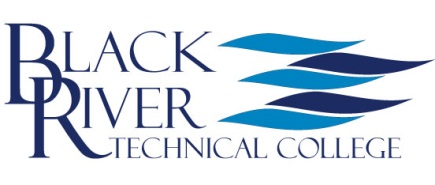 Student Early-Alert Notification FormPlease complete this form once a student has missed three class sessions or has not participated in an online class for 1 week and their progress in the course is negatively impacted by these absences or lack of participation in an online class. Three missed class sessions could be 3 consecutive absences, 1 absence a week for 3 weeks, 3 absences in less than a month or even randomly throughout the semester.  Therefore; it is at the discretion of the instructor to determine when a student’s course progress has been impacted because of these 3 absences and initiate an early-alert notification at that time.  Please Email completed form to Shana Akers or Mary Anderson on Pocahontas Campus or Erin Holland at Paragould Campus. Multiple students from one section may be included on one form – use a different form for each class and section. Please include Student ID Number and select appropriate reason(s) of concern.                                Student Name                                          Student ID 		         	   	   	     	        Letter Sent1/30/2013Course Name & Number:Instructor:  [    ]          [    ]          [    ]          [    ]          [    ]       [    ]          [    ]          [    ]          [    ]          [    ]         [    ]          [    ]          [    ]          [    ]          [    ]         [    ]          [    ]          [    ]          [    ]          [    ]         [    ]          [    ]          [    ]          [    ]          [    ]         [    ]          [    ]          [    ]          [    ]          [    ]         [    ]          [    ]          [    ]          [    ]          [    ]       